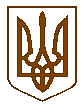 УКРАЇНАКОМИШУВАСЬКА СЕЛИЩНА РАДАОРІХІВСЬКОГО РАЙОНУ ЗАПОРІЗЬКОЇ  ОБЛАСТІПЕРШЕ ПЛЕНАРНЕ ЗАСІДАННЯ ДВАДЦЯТОЇ СЕСІЇВОСЬМОГО СКЛИКАННЯРІШЕННЯПро  визначення виконавця підрядних робіт  по об’єкту «Капітальний     ремонт    старшої та середньої групи № 2 КЗ «ДНЗ «Казка» Комишуваської селищної ради за адресою: Запорізька обл., Оріхівський р-н., смт. Комишуваха, вул. Весняна,10» Керуючись Законами України «Про місцеве самоврядування в Україні», «Про регулювання містобудівної діяльності», «Про архітектурну діяльність», «Про основи містобудування», «Про інвестиційну діяльність», «Про будівельні норми», «Про публічні  закупівлі», постановою Кабінету Міністрів України  від 1 серпня 2005 р. № 668 «Про затвердження Загальних умов укладання договорів підряду в капітальному будівництві», рішенням  селищної ради від 18.04.2017 № 20 «Про затвердження плану соціально-економічного розвитку Комишуваської селищної ради на 2017-2020 роки», враховуючи  рекомендації постіних комісій, з метою реалізації проекту, Комишуваська селищна рада ВИРІШИЛА:1.Визначити виконавця підрядних робіт приватне підприємство «КОМУНСЕРВІС – 20007» (далі- підрядник) по об’єкту «Капітальний     ремонт    старшої та середньої групи № 2 КЗ «ДНЗ «Казка» Комишуваської селищної ради за адресою: Запорізька обл., Оріхівський р-н., смт. Комишуваха, вул. Весняна,10».2. Голові Комишуваської селищної ради відповідно до Цівільного кодексу України  укласти договір підряду  з визначеним виконавцем робіт по об’єкту «Капітальний     ремонт    старшої та середньої групи № 2 КЗ «ДНЗ «Казка» Комишуваської селищної ради за адресою: Запорізька обл., Оріхівський р-н., смт. Комишуваха, вул. Весняна,10»  у порядку, встановленому Загальними умовами укладення та виконання договорів підряду в капітальному будівництві, затвердженими постановою Кабінету Міністрів України від 1 серпня 2005 року № 668.3.Відділу містобудування, земельних відносин та розвитку інфраструктури селищної ради отримати дозвіл   на виконання будівельних робіт в департаменті архітектурно-будівельної інспекції обласної державної адміністрації  по об’єкту «Капітальний     ремонт    старшої та середньої групи № 2 КЗ «ДНЗ «Казка» Комишуваської селищної ради за адресою: Запорізька обл., Оріхівський р-н., смт. Комишуваха, вул. Весняна,10 та передати його разом з проектно-кошторисною документацією  підряднику.	4. Фінансовому відділу зареєструвати договір  на виконання проектно-кошторисної документації в органах державного казначейства.	5. Тендрному комітету відповідно  абз. 4 та 5 ч. 1 ст. 2 Закону України «Про публічні закупівлі» оприлюднити в електронній системі звіт про укладений договір. 6.Контроль за виконанням цього рішення покласти на постійну комісію з питань промисловості, підприємництва, транспорту, житлово-комунального господарства та комунальної власності.    Селищний голова                                                                           Ю.В. Карапетян11.12.2017                                                                                     № 12